Выполнением работы счиается скрин или фото Вашего конспекта ( в случае если нет контрольных вопросов) или ответы на контрольные вопросы, высланные в вордовском файле либо фото с ответами из Вашего конспекта!!!ОВыполненные задания прошу присылать на электронную почтуKomissarovkv06@yandex.ruПрактическое занятие №18. Расчет погонных параметров воздушных линийЦель: изучить способы расчёта погонных параметров воздушных линий Погонное (удельное) (на единицу длины) активное сопротивление rо при частоте 50 Гц и обычно применяемых сечениях алюминиевых или медных проводов и жил кабелей можно принять равным погонному омическому сопротивлению. Явление поверхностного эффекта начинает заметно сказываться только при сечениях порядка 500 мм2.Активное сопротивление – это сопротивление при протекании по проводнику переменного тока, омическое - это сопротивление при протекании по тому же проводнику постоянного тока. Для сталеалюминиевых проводов явление поверхностного эффекта также незначительно и может не учитываться.Значительное влияние на активное сопротивление оказывает температура материала проводников, которая зависит от температуры окружающей среды и тока нагрузки.Погонные (удельные) реактивные (индуктивные) сопротивления фаз линий в общем случае получаются разными. Они определяются взаимным расположением фаз и геометрическими параметрами. При расчетах симметрических рабочих режимов пользуются средними значениями (независимо от транспозиции фаз линии).Схемы замещения ЛЭПЛиния электрической сети теоретически рассматривается состоящей из бесконечно большого количества равномерно распределенных вдоль нее активных и реактивных сопротивлений и проводимостей.Точный учет влияния распределенных сопротивлений и проводимостей сложен и необходим при расчетах очень длинных линий, которые в этом курсе не рассматривается.На практике ограничиваются упрощенными методами расчета, рассматривая линию с сосредоточенными активными и реактивными сопротивлениями и проводимостями.Для проведения расчетов принимают упрощенные схемы замещения линии, а именно: П-образную схему замещения, состоящую из последовательно соединенных активного (rл) и реактивного (xл) сопротивлений. Активная (gл) и реактивная (емкостная) (bл) проводимости включены в начале и конце линии по 1/2.П-образная схема замещения характерна для воздушных ЛЭП напряжением 110-220 кВ длиной до 300-400 км.
П – образная схема замещения ЛЭП напряжением 110-220 кВ длиной до 300-400 км.Активное сопротивление определяется по формуле: ,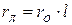 где rо – удельное сопротивление Ом/км при tо провода + 20о,l – длина линии, кмАктивное сопротивление проводов и кабелей при частоте 50 Гц обычно примерно равно омическому сопротивлению. Не учитывается явление поверхностного эффекта.Удельное активное сопротивление rо для сталеалюминиевых и других проводов из цветных металлов определяется по таблицам в зависимости от поперечного сечения.Для стальных проводов нельзя пренебрегать поверхностным эффектом. Для них rо зависит от сечения и протекающего тока и находится по таблицам.При температуре провода, отличной от 20о С сопротивление линии уточняется по соответствующим формулам.Реактивное сопротивление определяется: ,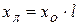 где xо - удельное реактивное сопротивление Ом/км. Удельные индуктивные сопротивления фаз ВЛ в общем случае различны (об этом уже говорилось).При расчетах симметричных режимов используют средние значения xо : (1),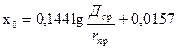 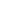 где rпр - радиус провода, см;Дср - среднегеометрическое расстояние между фазами, см, определяется следующим выражением:,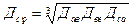 Где Дав, Двс, Дса - расстояния между проводами соответствующих фаз А, В, С.Например, при расположении фаз по углам равностороннего треугольника со стороной Д, среднегеометрическое расстояние равно Д.Дав=Двс=Дас=ДПри расположении проводов ЛЭП в горизонтальном положении:Дав=Двс=ДДас=2ДПри размещении параллельных цепей на двухцепных опорах потокосцепление каждого фазного провода определяется токами обеих цепей. Изменение Х0 из-за влияния второй цепи зависит от расстояния между цепями. Отличие Х0 одной цепи при учете и без учета влияния второй цепи не превышает 5-6% и не учитывается в практических расчетах.В линиях электропередач при (иногда и при напряжении 110 и 
220 кВ) провод каждой фазы расщепляется на несколько проводов. Это соответствует увеличению эквивалентного радиуса. В выражении для Х0: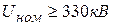  (1)Вместо rпр используется,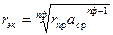 где rэк - эквивалентный радиус провода, см;аср - среднегеометрическое расстояние между проводами одной фазы, см;nф- число проводов в одной фазе.Для линии с расщепленными проводами последнее слагаемое в формуле 1 уменьшается в nф раз, т.е. имеет вид .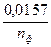 Удельное активное сопротивление фазы линии с расщепленными проводами определяются так : r0= r0пр / nф,Где r0пр - удельное сопротивление провода данного сечения, определенное по справочным таблицам. Для сталеалюминиевых проводов Х0 определяется по справочным таблицам, в зависимости от сечения, для стальных в зависимости от сечения и тока.Активная проводимость (gл) линии соответствует двум видам потерь активной мощности:1) от тока утечки через изоляторы;2) потери на корону.Токи утечки через изоляторы малы и потерями в изоляторах можно пренебречь. В воздушных линиях (ВЛ) напряжением 110 кВ и выше при определенных условиях напряженность электрического поля на поверхности провода возрастает и становится больше критической. Воздух вокруг провода интенсивно ионизируется, образуя свечение - корону. Короне соответствуют потери активной мощности. Наиболее радикальными средствами уменьшения потерь мощности на корону является увеличение диаметра провода, для линий высокого напряжения (330 кВ и выше) использование расщепления проводов. Иногда можно использовать так называемый системный способ уменьшения потерь мощности на корону. Диспетчер уменьшает напряжение в линии до определенной величины.Вывод: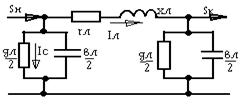 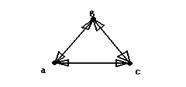 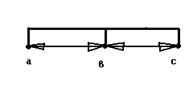 